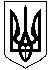 ГАЛИЦИНІВСЬКА  СІЛЬСЬКА РАДАВІТОВСЬКОГО  РАЙОНУ МИКОЛАЇВСЬКОЇ  ОБЛАСТІР І Ш Е Н Н Я Від 15 липня  2021 року № 3                    ІХ  сесія VІІІ скликанняс. ГалициновеПро затвердження Порядку визначення та відшкодування Галицинівській раді збитків, заподіяних внаслідок невикористання земельних ділянок, наданих у користування, самовільного зайняття та використання земельних ділянок з порушенням законодавстваКеруючись статями  26 , 59 Закону України “ Про місцеве самоврядування в Україні ”, на підставі Земельного кодексу України, Цивільного кодексу України, Податкового кодексу України, Порядку визначення та відшкодування збитків власникам землі та землекористувачам, затвердженого постановою Кабінету Міністрів України від 19.04.1993 № 284, з метою посилення контролю за використанням земель, створення єдиних організаційно-правових та економічних засад визначення розмірів збитків, заподіяних внаслідок невикористання земельних ділянок,наданих у користування, самовільного зайняття та використання земельних ділянок з порушенням законодавства, удосконалення порядку відшкодування збитків, сільська радаВИРІШИЛАЗатвердити Порядок визначення та відшкодування Галицинівській сільській раді збитків, заподіяних внаслідок невикористання земельних ділянок, наданих у користування, самовільного зайняття та використання земельних ділянок з порушенням законодавства               (додаток 1).Затвердити склад комісії з визначення та відшкодування Галицинівській сільській раді збитків, заподіяних внаслідок невикористання земельних ділянок, наданих у користування, самовільного зайняття та використання земельних ділянок з порушенням законодавства                (додаток 2).Затвердити форму акту з визначення та відшкодування Галицинівській сільській раді збитків, заподіяних внаслідок невикористання земельних ділянок, наданих у користування, самовільного зайняття та використання земельних ділянок з порушенням законодавства            (додаток 3).Контроль за виконанням  цього  рішення  покласти  на  постійну комісію сільської ради  з  питань земельних відносин та земельного кадастру, природокористування, планування території, охорони довкілля та екологічної безпеки.                       Сільський голова                               І. НАЗАР                                                                                                       Додаток №1                                                                                                                       до рішення  ІХ  сесії                                                                                                        сільської  ради VІII скликання   №3                                                                                                                                     від  15.07.2021 р.ПОРЯДОКвизначення та відшкодування Галицинівській сільській  раді збитків, заподіяних внаслідок невикористання земельних ділянок, наданих у користування, самовільного зайняття та використання земельних ділянок з порушенням законодавстваКонституцією України визначено, що земля, її надра, які знаходяться в межах території України є об'єктами права власності Українського народу. Від імені Українського народу права власника здійснюють органи місцевого самоврядування в межах, визначених Конституцією.Згідно статті 12 Земельного кодексу України до повноважень сільської ради у галузі земельних відносин на території  сіл належить, зокрема, розпорядження землями територіальної громади, передача земельних ділянок комунальної власності у власність громадян та юридичних осіб та надання земельних ділянок у користування із земель комунальної власності відповідно до Земельного Кодексу.Цей Порядок розроблений з метою посилення контролю за використанням земель, створення єдиних організаційно-правових та економічних засад визначення розмірів збитків, заподіяних внаслідок невикористання земельних ділянок, наданих у користування, самовільного зайняття та використання земельних ділянок з порушенням законодавства та їх відшкодування Галицинівській сільській раді.Даний Порядок поширюється на всі підприємства, установи та організації, суб'єктів підприємницької діяльності-фізичних осіб, а також громадян, у користуванні яких перебувають земельні ділянки державної та комунальної власності у межах Галицинівської територіальної громади.1. Нормативні посиланняЗазначений Порядок розроблений на підставі наступних нормативно-правових актів: Конституції України, Земельного кодексу України, Закону України “ Про місцеве самоврядування в Україні ”, Цивільного кодексу України, Закону України “ Про плату за землю ”, Постанови Кабінету Міністрів України від 19.04.1993 р. № 284 (із змінами від 19.06.2019 р. № 522) “ Про Порядок визначення та відшкодування збитків власникам землі та землекористувачам ”.2. Визначення термінівУ цьому Порядку наведені нижче терміни вживаються у такому значенні:земельна ділянка – частина земної поверхні з установленими межами, певним місцем розташування, з визначеними щодо неї правами;землі житлової та громадської забудови – земельні ділянки в межах населених пунктів, які використовуються для розміщення житлової забудови, громадських будівель і споруд, інших об'єктів загального користування;документи, що посвідчують право на земельну ділянку – право власності на земельну ділянку посвідчується державним актом або витягом з державного реєстру речових прав на нерухоме майно; право оренди земельної ділянки посвідчується договором оренди землі;оренда – засноване на договорі строкове платне володіння, користування земельною ділянкою;самовільне зайняття земельної ділянки – будь-які дії, які свідчать про фактичне використання земельної ділянки за відсутності відповідного рішення органу виконавчої влади чи органу місцевого самоврядування про її передачу у власність або надання у користування (оренду) або за відсутності вчиненого правочину щодо такої земельної ділянки, за винятком дій, які відповідно до закону є правомірними; – невикористання земельної ділянки, крім реалізації науково обґрунтованих проектних рішень або фактичне використання земельної ділянки, яке не відповідає її цільовому призначенню, встановленому при передачі земельної ділянки у власність чи наданні в користування, в тому числі в оренду, а також недодержання режиму використання земельної ділянки або її частини в разі встановлення обмежень (обтяжень);збитки – неодержані до сільського бюджету доходи, у разі неналежного виконання зобов'язання або недодержання умов здійснення господарської діяльності землекористувачем;неодержаний дохід – це дохід, який могла б одержати сільська рада від землекористувача, у тому числі орендаря, із земельної ділянки, наданої у користування, і який не надійшов до сільського бюджету внаслідок невикористання земельних ділянок, наданих у користування, самовільного зайняття та використання земельних ділянок з порушенням законодавства, погіршення якості землі або приведення її у непридатність для використання за цільовим призначенням у результаті негативного впливу, спричиненого діяльністю підприємств, установ, організацій та громадян, у тому числі орендна плата, яку б міг отримати власник земельної ділянки при належному та своєчасному оформленні договору оренди земельної ділянки особою, яка її використовує;земельний податок – обов'язковий платіж, що справляється з юридичних і фізичних осіб за користування земельними ділянками;ставка податку – законодавчо визначений річний розмір плати за одиницю площі оподатковуваної земельної ділянки;грошова оцінка – капіталізований рентний дохід із земельної ділянки;землекористувачі – юридичні (підприємства, установи, організації усіх форм власності,) та фізичні особи, якими допущені порушення вимог законодавства у сфері земельних відносин, діями або бездіяльністю яких сільській громаді спричинені збитки.                                          3. Сфера дії ПорядкуПорядок встановлює єдину процедуру відшкодування збитків, заподіяних Галицинівській сільській раді внаслідок порушення вимог земельного законодавства.Фізичні та юридичні особи, у разі використання ними земель державної та комунальної власності з порушеннями вимог статей 125, 206 Земельного кодексу України, статті 2 Закону України “ Про плату за землю ”, повинні відшкодувати Галицинівській сільській раді збитки, спричинені їх діями або бездіяльністю.Збитки відшкодовуються внаслідок:невикористання земельної ділянки, наданої у користування;використання земельної ділянки без оформлення документів, що посвідчують право на користування земельною ділянкою відповідно до закону;самовільного зайняття земельної ділянки;інших випадків, коли особа використовує земельну ділянку з порушенням земельного законодавства та законодавства про плату за землю.4. Порядок підготовки та оформлення матеріалів на комісію з питань визначення та відшкодування збитків за використання земель на території  Галицинівської сільської  ради4.1. Підготовку матеріалів на засідання комісії з питань визначення та відшкодування збитків за використання земель на території Галицинівської сільської ради здійснює секретар комісії, заступник голови комісії та члени комісії відповідно до функціональних повноважень.4.2. На засідання комісії з питань визначення та відшкодування збитків за використання земель на території Галицинівської сільської ради готуються наступні документи:копія рішення Галицинівської сільської ради про надання в користування (оренду) земельної ділянки або поновлення права користування (оренди) земельної ділянки (при наявності);кадастрова справа на земельну ділянку (при наявності);документ, що посвідчує право користування земельною ділянкою (при наявності);акт обстеження та визначення меж, площі та конфігурації земельної ділянки з планово-картографічними матеріалами з нанесенням меж земельної ділянки та фотоматеріалами;виписка з рахунку землекористувача щодо справляння плати за землю;розрахунок суми збитків, завданих внаслідок невикористання земельних ділянок,наданих у користування, самовільного зайняття земельних ділянок та використання земельних ділянок з порушенням законодавства;письмове повідомлення підприємств, установ, організацій та фізичних осіб, внаслідок дій чи бездіяльності яких нанесені збитки сільській раді, про час та дату засідання комісії з документальним підтвердженням його отримання. У разі відмови від отримання повідомлення складається відповідний акт. Повідомлення повинно бути одержане не пізніше, ніж за 3 дні до дати засідання комісії.копії матеріалів листування Галицинівської сільської ради та її виконавчих органів з підприємствами, установами, організаціями та з фізичними особами, внаслідок дій чи бездіяльності яких нанесені збитки сільській раді (при наявності);інші документи, що підтверджують використання або невикористання землекористувачами земельної ділянки з порушенням вимог законодавства.5. Порядок нарахування збитків5.1. У разі використання земельної ділянки без документів, що підтверджують право користування, збитки визначаються за фактичний період користування земельною ділянкою.5.2. Відшкодування збитків проводиться за період використання землі з порушенням земельного законодавства у розмірі орендної плати за землю, яку сільська рада могла б отримати при належному виконанні (дотриманні) землекористувачем вимог земельного законодавства.Збитки визначаються за ставками орендної плати, які діяли на момент виникнення таких збитків, із застосуванням відповідних коефіцієнтів інфляції на початок кожного звітного року.6. Склад комісії з питань визначення та відшкодування збитків за використання земель на території  Галицинівської сільської  ради, її повноваження та порядок розгляду матеріалів6.1. Визначення сум збитків покладається на комісію з питань визначення та відшкодування збитків за використання земель на території Галицинівської сільської ради. ( Надалі – Комісія).6.2. Склад Комісії затверджується рішенням сесії Галицинівської сільської ради.6.3. Засідання Комісії скликається головою та є правомочним за наявністю більше половини від її загального складу.6.4. Рішення приймається більшістю голосів шляхом відкритого голосування.6.5. Під час засідання Комісії секретарем ведеться протокол. Члени Комісії мають право на висловлювання окремої думки щодо розгляду матеріалів, яка фіксується у протоколі.6.6. Матеріали по збитках розглядаються по кожному землекористувачу окремо.6.7. На засідання Комісії запрошуються представники підприємств, установ, організацій та громадяни, якими допущені порушення вимог законодавства у сфері земельних відносин, діями або бездіяльністю яких сільській раді спричинені збитки. Повноваження усіх, запрошених на засідання Комісії осіб, повинні бути належним чином оформлені та підтверджені (довіреність, паспорт та інше).6.8. Засідання Комісії ведеться головою або його заступником.6.9. За результатами розгляду Комісією матеріалів складається акт про визначення збитків, заподіяних внаслідок невикористання земельних ділянок, наданих у користування, самовільного зайняття та використання земельних ділянок з порушенням законодавствапо кожному землекористувачу окремо. (Надалі – Акт).6.10. Акт підписується всіма членами комісії, які присутні на засіданні та особою (її представником), яка має відшкодувати збитки. У разі відмови від підпису про це робиться посилання у Акті.7. Порядок відшкодування збитків7.1. Після складання Акту секретар Комісії у п`ятиденний термін направляє землекористувачам повідомлення про необхідність відшкодування збитків (додаток 1).7.2. У повідомленні зазначаються:результати розгляду Комісією матеріалів по визначенню збитків, розрахунок суми збитків, Акт про визначення збитків з пропозицією добровільного відшкодування збитків;попередження землевласника про необхідність інформування сільської ради у письмовій формі ,у 10-денний термін, з дня отримання повідомлення, про результати розгляду матеріалів щодо відшкодування збитків для врегулювання спору у досудовому порядку.7.3. Повідомлення підписується Галицинівським сільським головою або заступником сільського голови відповідно до розподілу обов`язків та надсилається юридичним та фізичним особам рекомендованим листом із зворотнім повідомленням про отримання, або вручається особисто під підпис.7.4. У разі визнання вимог, зазначених у повідомленні, та надання згоди добровільного відшкодування збитків укладається договір про добровільне відшкодування збитків.7.5. Добровільне відшкодування збитків здійснюється шляхом укладання договору про відшкодування збитків (додаток 2).7.6. Невід'ємною частиною договору є:розрахунок суми збитків, завданих внаслідок невикористання земельних ділянок,наданих у користування, самовільного зайняття земельних ділянок та використання земельних ділянок з порушенням законодавства;,Акт комісії по визначенню збитків, завданих внаслідок невикористання земельних ділянок,наданих у користування, самовільного зайняття земельних ділянок та використання земельних ділянок з порушенням законодавства;договір про добровільне відшкодування збитків.7.7. У випадку недосягнення сторонами згоди або неотримання результатів розгляду повідомлення про необхідність відшкодування збитків у встановлений строк з урахуванням поштового обігу, спеціалістом І категорії з юридичних питань виконавчого комітету сільськоїї ради готується позов про примусове відшкодування збитків в судовому порядку.7.8. Спеціалісту І категорії з юридичних питань виконавчого комітету сільськоїї ради надаються наступні документи:копія рішення землевласника про надання в оренду або поновлення права оренди земельної ділянки (при наявності);копія кадастрової справи на земельну ділянку (при наявності);документ, що посвідчує право користування земельною ділянкою (при наявності);акт обстеження та визначення меж, площі та конфігурації земельної ділянки з планово-картографічними матеріалами з нанесенням меж земельної ділянки та фотоматеріалами;виписка з рахунку землекористувача щодо справляння плати за землю;розрахунок суми збитків,письмове повідомлення представникам підприємств, установ, організацій та громадянам, якими нанесені збитки про час та дату засідання комісії;документальне підтвердження отримання письмового повідомлення про час та дату засідання комісії;інші документи, що підтверджують використання земельної ділянки землекористувачами з порушенням вимог законодавства;акт про визначення збитків, заподіяних внаслідок невикористання земельних ділянок, наданих у користування, самовільного зайняття та використання земельних ділянок з порушенням законодавства;повідомлення, надане суб’єкту, щодо необхідності відшкодування збитків;документальне підтвердження про отримання суб’єктом повідомлення щодо необхідності відшкодування збитків;договір про добровільне відшкодування збитків (при наявності);копії матеріалів листування Галицинівської сільської ради та її виконавчих органів з підприємствами, установами, організаціями та з фізичними особами, якими нанесені збитки (при наявності);інші необхідні документи.7.9. Спеціаліст І категорії з юридичних питань виконавчого комітету сільськоїї ради готує позовну заяву до суду про примусове відшкодування завданих сільській раді збитків, забезпечує представництво інтересів Галицинівської сільської ради в судах загальної і спеціальної юрисдикції та виконання судових рішень відповідно до вимог Законів України “ Про державну виконавчу службу ” та “ Про виконавче провадження ”.7.10. 3а згодою голови Комісії сільської ради, спеціалістом І категорії з юридичних питань виконавчого комітету сільської ради матеріали можуть бути направлені до органів прокуратури для проведення перевірки в порядку Закону України “ Про прокуратуру ”, притягнення винних до встановленої законом відповідальності та вжиття заходів про стягнення заборгованості в інтересах Галицинівської сільської ради.                                                                                                           Додаток до Порядку визначення та відшкодування Галицинівській сільській раді збитків, заподіяних внаслідок невикористання земельних ділянок, наданих у користування, самовільного зайняття та використання земельних ділянок з порушенням законодавства, затвердженого рішенням №3від 15.07.2021 р.Назва юридичної особиїї юридична або фактична адресаП.І.Б. фізичної особи,її адреса за місцем реєстраціїабо фактичного проживанняПОВІДОМЛЕННЯНа підставі Порядку визначення та відшкодування Галицинівській сільській  раді збитків, заподіяних внаслідок невикористання земельних ділянок, наданих у користування, самовільного зайняття та використання земельних ділянок із порушенням законодавства, затвердженого рішенням ІХ сесії Галицинівської сільської  ради VIІI скликання від 15.07.2021 року (далі - Порядку) комісією по визначенню збитків на засіданні, яке відбулося „___”__________ 20___ року, розглянуті матеріали про розрахунок збитків, які нанесені (назва юридичної або фізичної особи) Галицинівській сільській раді та підлягають  відшкодуванню внаслідок невикористання земельної ділянки, наданої у користування, самовільного зайняття  земельної ділянки, використання земельної ділянки з порушенням вимог законодавства (залишити необхідне).Пропонуємо у 10-денний термін з дня надходження цього повідомлення розглянути його разом з актом про визначення збитків землевласнику від__________ „___”______________ 20______ р. №_____, та інформувати у письмовій формі про результати розгляду для врегулювання спору у досудовому порядку.У разі визнання вимог добровільне відшкодування збитків здійснюється в досудовому порядку шляхом укладання договору про відшкодування Галицинівській сільській  раді збитків, заподіяних внаслідок невикористання земельних ділянок, наданих у користування, самовільного зайняття земельних ділянок та використання земельних ділянок із порушенням законодавства.У разі відмови добровільно відшкодувати завдані збитки, Галицинівською сільською радою буде направлено позов до суду про примусове відшкодування збитків та вжиття інших заходів, спрямованих на захист порушених прав сільської ради у сфері земельних відносин.До повідомлення додаються:1. Копія Акту про визначення збитків землевласнику від „___”____20___ року №____;2. Розрахунок суми збитків, завданих землекористувачем сільській радіДодаток до Порядку визначення та відшкодування Галицинівській сільській раді збитків, заподіяних внаслідок невикористання земельних ділянок, наданих у користування, самовільного зайняття та використання земельних ділянок з порушенням законодавства, затвердженого рішенням №3від 15.07.2021 р.ДОГОВІРпро добровільне відшкодування Галицинівській сільській раді збитків, заподіяних внаслідок невикористання земельних ділянок, наданих у користування, самовільного зайняття та використання земельних ділянок з порушенням законодавствас. Галицинове  „___”_______ 20__ р.Галицинівська сільська  рада в особі сільського голови ___________________ (далі - Сторона 1), яка діє па підставі рішення Галицинівської сільської ради ради від „___”_________20___ року № ___ “ Про затвердження Порядку визначення та відшкодування Галицинівській сільській  раді збитків, заподіяних внаслідок невикористання земельних ділянок, наданих у користування, самовільного зайняття та використання земельних ділянок з порушенням законодавства» та ___________________________(П.І.Б.), (далі – Сторона 2) (Юридична адреса) уклали цей договір про нижченаведене:І. Предмет договору1. Відшкодування збитків, нанесених Стороною 2 Стороні 1 внаслідок невикористання земельної ділянки, наданої у користування, самовільного зайняття та використання земельної ділянки з порушенням законодавства (залишити потрібне), загальноюплощею ____ га, яка розташована за адресою___________________ , за період з __________по _______, та використовується для________________________________________2. Підстави для відшкодування збитків2.1. Акт № про визначення збитків, заподіяних Галицинівській сільській раді внаслідок невикористання земельних ділянок, наданих у користування, самовільного зайняття та використання земельних ділянок з порушенням законодавства ( підкреслити потрібне).3. Права та обов'язки Сторін3.1. Сторона 2 зобов'язується в строк до_________сплатити Стороні 1 збитки в сумі _____грн.3.2. Збитки сплачуються щомісячно у грошовій формі на рахунок № (_______________________________), одержувач: ____________________________________ код ЄДРПОУ – _____________ ,  – , код платежу -_______________.3.3. Відшкодування збитків не звільняє Сторону 2 від обов'язку оформлення землекористування у встановленому законодавством порядку.4. Відповідальність Сторін за невиконання або неналежне виконання умов договору4.1. У разі невиконання умов Договору у зазначений термін, Сторона 1 має право подати до суду позовну заяву про примусове стягнення збитків, які не відшкодовано Стороною 2.5. Зміни та доповнення до договору5.1. Договір може бути змінений та доповнений за згодою Сторін.5.2. Зміни та доповнення складаються в письмовій формі та оформляються додатковою угодою, яка є невід'ємною частиною цього Договору.6. Припинення дії договору6.1. Дія договору припиняється в наступних випадках:- строку, на який його було укладено;- закінчення сплата збитків землекористувачем в повному обсязі.7. Прикінцеві положення7.1. Договір набирає чинності з моменту його реєстрації.7.2. Договір підлягає обов'язковій реєстрації в книзі реєстрації договорів.7.3. Договір укладено в двох примірниках що мають однакову юридичну силу, один з яких зберігається у Сторони 1, другий - у Сторони 2.7.4. Невід'ємною частиною договору є:- розрахунок суми збитків, завданих землекористувачем сільській раді від „___”__________ 201_ р. №;____- акт комісії про визначення збитків, заподіяних внаслідок невикористання земельних ділянок, наданих у користування, самовільного зайняття та використання земельних ділянок з порушенням законодавства від „__”_____201_р. №;__- документ, що підтверджує згоду на добровільне відшкодування збитків від „__”___________201_ р. №.____.8. Реквізити СторінСторона 1:                                                                                Сторона 2:                                                                                                                                                               Додаток №2                                                                                                                до рішення  ІХ  сесії                                                                                                        сільської  ради VІII скликання   №3                                                                                                                                     від  15.07.2021 р.СКЛАД КОМІСІЇз питань визначення  збитків, заподіяних внаслідок невикористання земельних ділянок, наданих у користування, самовільного зайняття та використання земельних ділянок з порушенням законодавстваГолова комісії:                  В. КОБИЛЮХ – начальник відділу земельних                                                                                   відносинЧлени комісії:                   Я. КОБИЛЮХ – голова постійної комісії з питань                                            земельних відносин та земельного кадастру,                                            природокористування, планування території,                                            охорони довкілля та екологічної безпеки                                           Н. ПАНАШІЙ – староста села Лимани та села                                            Лупареве                                           Н. ЛЕСІВ – староста села Українка                                           С. АЛДАБАЄВ – староста села Прибузьке та                                            селища Степова Долина                                           Л. ШЕВЧУК – спеціаліст І категорії відділу                                                              земельних відносин                                           Н. ШОСТАК - спеціаліст І категорії відділу                                                              земельних відносин                                           К. КАЛИНКА - спеціаліст І категорії відділу                                                              земельних відносин                                           С. КЛИМЕНКО – касир відділу земельних                                                                                    відносин                                                                                                                           Додаток №3                                                                                                                до рішення  ІХ  сесії                                                                                                        сільської  ради VІII скликання   №3                                                                                                                                     від  15.07.2021 р.АКТпро визначення збитків, заподіяних Галицинівській сільській раді в наслідок невикористання земельних ділянок, наданих у користування, самовільного зайняття та використання земельних ділянок з порушенням законодавства« ___ » ____________ 20___ р. с. ГалициновеКомісією з питань визначення збитків, заподіяних внаслідок невикористання земельних ділянок, наданих у користування, самовільного зайняття та використання земельних ділянок з порушенням законодавства (далі - Комісія), що діє на підставі рішення ІХ сесії Галицинівської сільської  ради VIІI скликання від 15.07.2021р. №3, у складі (додаток 2) за участю землекористувача (або його представника ) складено цей акт.Зміст акту:1.Загальна частина, в якій зазначаються:1.1. Визначення підстав для користування землекористувачем земельною ділянкою або констатація їх відсутності.1.2. Опис земельної ділянки (місцезнаходження, цільове призначення, стан у якому знаходиться земельна ділянка, тощо).1.3. Дані щодо сплати коштів за користування земельною ділянкою.2. Перелік документів, на які посилалась Комісія при визначенні збитків, завданих сільській раді землекористувачем.3. Розрахунок розміру збитків, завданих землекористувачем сільській раді внаслідок невикористання земельної ділянки, наданої у користування, самовільного зайняття та використання земельної ділянки з порушенням законодавства.( потрібне залишити).4.Заключна частина, в якій зазначаються реквізити землекористувача, умови та терміни відшкодування збитків, завданих сільській раді.